A világ cukorpiacának helyzete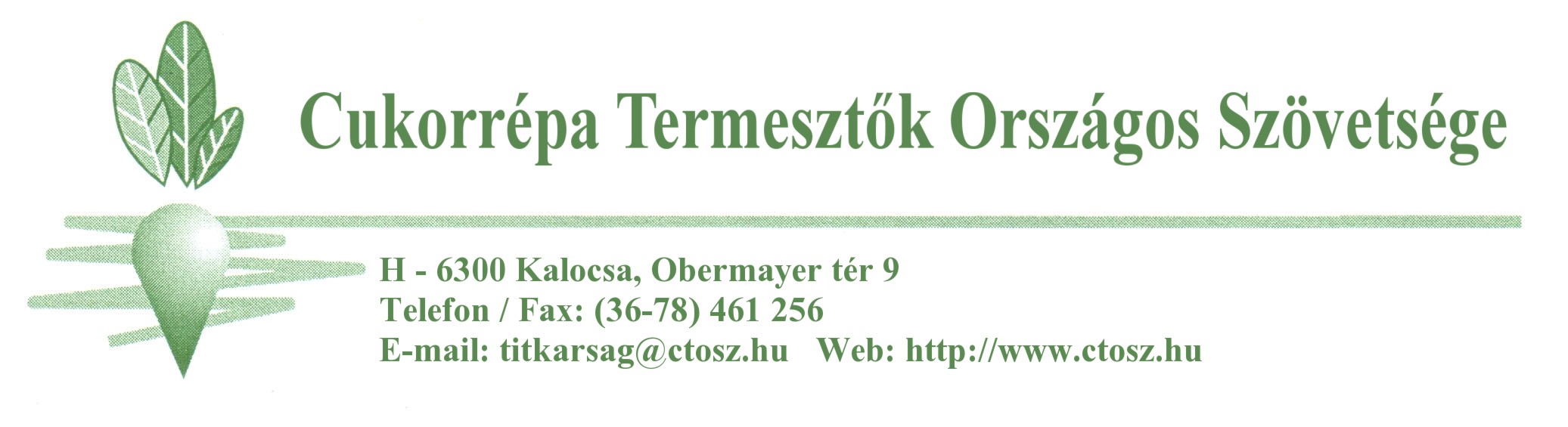 A világ cukor termelését decemberben mintegy172,2 millió tonnára, a fogyasztást 167,7 millió tonnára becsülik, a várható többlet 4,5 millió tonna.Európa: várható termelés: 29,4 millió tonna, 5,1 millió tonnával több az előző évinél.Dél-Amerika: 45 millió tonna, 1,5 millió tonnával kevesebb, mint az előző évben.Ázsia: 64,9 millió tonna, 3,8 millió tonnával több, mint az előző évben.Brazília: az összesített cukor export (2011. április és november között) elérte a 19,9 millió tonnát az előző év, hasonló időszakához képest 2,1 millió tonnával kevesebb, amikor az export 22 millió tonna volt.India: Annak ellenére, hogy jelentős a hazai többlettermelés, további négy hónapra 2012. március 31-ig kiterjesztették a behozatali adómentességet a nyers és a fehér cukorra is.Kína: A cukortermelés növekedése mintegy 15 % így eléri a 12 millió tonnát, ugyanakkor a belső fogyasztást 14 millió tonnára becsülik.Az egy főre jutó fogyasztás így is alig több 10 kilogrammnál, nálunk 30 kilógramm.A csökkenő világpiaci árak a stratégiai készletek növelését eredményezhetik. Ukrajna:december elejéig 2,17 millió tonna cukrot állítottak elő, ami meghaladja az előzetes becsléseket.Oroszország: rekord - termés ígérkezik, ami elérheti az 5,2 millió tonnát.A világpiaci árak 2011. év: EUR/tonnajúlius augusztus   szeptember  október novemberFehér cukor (London):         560,39    527,79       513,43         502,08      474,81Barna cukor (New York):455,91    443,74       443,88         422,95      398,44        Kalocsa, 2012. december 23.Kelemen Istvánfőtitkár